РЕШЕНИЕРассмотрев проект решения о создании муниципального дорожного фонда Петропавловск-Камчатского городского округа, внесенный Главой Петропавловск-Камчатского городского округа Брызгиным К.В., в соответствии с пунктом 5 статьи 179.4 Бюджетного кодекса Российской Федерации, 
статьей 21 Решения Городской Думы Петропавловск-Камчатского 
городского округа от 27.12.2013 № 173-нд «О бюджетном процессе в Петропавловск-Камчатском городском округе» Городская Дума Петропавловск-Камчатского городского округаРЕШИЛА:1. Принять Решение о создании муниципального дорожного фонда Петропавловск-Камчатского городского округа.2. Признать утратившим силу решение Городской Думы Петропавловск-Камчатского городского округа от 24.04.2013 № 165-р «О создании муниципального дорожного фонда Петропавловск-Камчатского 
городского округа и принятии решения о порядке формирования и использования муниципального дорожного фонда Петропавловск-Камчатского городского округа».3. Направить принятое Решение Главе Петропавловск-Камчатского 
городского округа для подписания и обнародования.РЕШЕНИЕот 25.11.2020 № 320-ндО создании муниципального дорожного фондаПетропавловск-Камчатского городского округаПринято Городской Думой Петропавловск-Камчатского городского округа(решение от 25.11.2020 № 799-р)С изменениями от:30.06.2021 № 383-нд (23.06.2021 № 946-р)Статья 1. Общие положения1. Настоящее Решение о создании муниципального дорожного фонда Петропавловск-Камчатского городского округа разработано в соответствии со статьей 179.4 Бюджетного кодекса Российской Федерации.2. В Петропавловск-Камчатском городском округе создается муниципальный дорожный фонд Петропавловск-Камчатского городского округа (далее - дорожный фонд).Дорожный фонд – это часть средств бюджета Петропавловск-Камчатского городского округа, подлежащая использованию в целях финансового обеспечения дорожной деятельности в отношении автомобильных дорог общего пользования местного значения Петропавловск-Камчатского городского округа, а также капитального ремонта и ремонта дворовых территорий многоквартирных домов, проездов к дворовым территориям многоквартирных домов Петропавловск-Камчатского городского округа.Средства дорожного фонда имеют целевое назначение и направляются 
на финансирование работ по:1) проектированию, строительству, реконструкции автомобильных дорог общего пользования местного значения Петропавловск-Камчатского городского округа и сооружений на них (переходящие объекты);2) проектированию, строительству, реконструкции автомобильных дорог общего пользования местного значения Петропавловск-Камчатского городского округа и сооружений на них (вновь начинаемые объекты);3) капитальному ремонту и ремонту автомобильных дорог общего пользования местного значения Петропавловск-Камчатского городского округа и сооружений на них;4) содержанию действующей сети автомобильных дорог общего пользования местного значения Петропавловск-Камчатского городского округа и сооружений на них;5) капитальному ремонту и ремонту дворовых территорий многоквартирных домов Петропавловск-Камчатского городского округа;6) капитальному ремонту и ремонту проездов к дворовым территориям многоквартирных домов Петропавловск-Камчатского городского округа.Статья 2. Формирование бюджетных ассигнований дорожного фонда 1. Объем бюджетных ассигнований дорожного фонда утверждается решением Городской Думы Петропавловск-Камчатского городского округа о бюджете Петропавловск-Камчатского городского округа на очередной финансовый год (очередной финансовый год и плановый период) (далее – бюджет городского округа).2. Объем бюджетных ассигнований дорожного фонда утверждается в размере не менее прогнозируемого объема доходов бюджета городского округа от:1) акцизов на автомобильный бензин, прямогонный бензин, дизельное топливо, моторные масла для дизельных и (или) карбюраторных (инжекторных) двигателей, производимые на территории Российской Федерации, подлежащих зачислению в бюджет городского округа;2) доходов бюджета городского округа от транспортного налога (если законом Камчатского края установлены единые нормативы отчислений от транспортного налога в местные бюджеты);3) иных поступлений в бюджет городского округа:- платы в счет возмещения вреда, причиняемого автомобильным дорогам местного значения транспортными средствами, осуществляющими перевозки тяжеловесных и (или) крупногабаритных грузов;- безвозмездных поступлений из бюджетов бюджетной системы Российской Федерации на финансовое обеспечение дорожной деятельности в отношении автомобильных дорог общего пользования местного значения Петропавловск-Камчатского городского округа, а также капитального ремонта и ремонта дворовых территорий многоквартирных домов, проездов к дворовым территориям многоквартирных домов Петропавловск-Камчатского городского округа;- безвозмездных поступлений от физических и юридических лиц на финансовое обеспечение дорожной деятельности, в том числе добровольных пожертвований;- остатка средств дорожного фонда на 1 января очередного финансового года (за исключением года создания дорожного фонда).3. Бюджетные ассигнования дорожного фонда, не использованные в текущем финансовом году, направляются на увеличение бюджетных ассигнований дорожного фонда в очередном финансовом году.Статья 3. Использование бюджетных ассигнований дорожного фонда 1. Использование средств дорожного фонда осуществляется в соответствии со сводной бюджетной росписью бюджета городского округа, кассовым планом исполнения бюджета городского округа в пределах лимитов бюджетных обязательств, предусмотренных на указанные цели.2. Доходы и расходы дорожного фонда ежегодно утверждаются приложением к решению Городской Думы Петропавловск-Камчатского городского округа о бюджете городского округа.Решением от 30.06.2021 № 383-нд (23.06.2021 № 946-р) в часть 3 внесено изменение (вступает в силу после дня его официального опубликования, но не ранее дня внесения в Единый государственный реестр юридических лиц записи о государственной регистрации последнего из органов администрации Петропавловск-Камчатского городского округа, реорганизованных в соответствии с решением Городской Думы Петропавловск-Камчатского городского округа от 17.03.2021 № 883-р «О реорганизации органов администрации Петропавловск-Камчатского городского округа и о внесении изменений в решение Городской Думы Петропавловск-Камчатского городского округа от 22.04.2009 
№ 477-р «Об утверждении структуры администрации Петропавловск-Камчатского городского округа»)3. Распределение (изменение) предельных объемов (изменений предельных объемов) бюджетных ассигнований дорожного фонда на очередной финансовый год (очередной финансовый год и плановый период) осуществляется главными распорядителями бюджетных средств - Управлением дорожного хозяйства, транспорта и благоустройства администрации Петропавловск-Камчатского городского округа - муниципальным учреждением и Управлением имущественных и земельных отношений администрации Петропавловск-Камчатского городского округа - муниципальным учреждением.Решением от 30.06.2021 № 383-нд (23.06.2021 № 946-р) в часть 4 внесено изменение (вступает в силу после дня его официального опубликования, но не ранее дня внесения в Единый государственный реестр юридических лиц записи о государственной регистрации последнего из органов администрации Петропавловск-Камчатского городского округа, реорганизованных в соответствии с решением Городской Думы Петропавловск-Камчатского городского округа от 17.03.2021 № 883-р «О реорганизации органов администрации Петропавловск-Камчатского городского округа и о внесении изменений в решение Городской Думы Петропавловск-Камчатского городского округа от 22.04.2009 
№ 477-р «Об утверждении структуры администрации Петропавловск-Камчатского городского округа»)4. Формирование отчета об исполнении дорожного фонда осуществляется главными распорядителями бюджетных средств - Управлением дорожного хозяйства, транспорта и благоустройства администрации Петропавловск-Камчатского городского округа - муниципальным учреждением и Управлением имущественных и земельных отношений администрации Петропавловск-Камчатского городского округа - муниципальным учреждением.5. Отчет об исполнении дорожного фонда ежегодно представляется в Городскую Думу Петропавловск-Камчатского городского округа в составе проекта решения Городской Думы Петропавловск-Камчатского городского округа об исполнении бюджета городского округа.Статья 4. Заключительные положения 1. Настоящее Решение вступает в силу после дня его официального опубликования.2. Со дня вступления в силу настоящего Решения признать утратившими силу:1) Решение Городской Думы Петропавловск-Камчатского городского округа от 06.05.2013 № 72-нд «О порядке формирования и использования бюджетных ассигнований муниципального дорожного фонда Петропавловск-Камчатского городского округа»;2) Решение Городской Думы Петропавловск-Камчатского городского округа от 28.08.2013 № 107-нд «О внесении изменения в Решение Городской Думы Петропавловск-Камчатского городского округа от 06.05.2013 «О порядке формирования и использования муниципального дорожного фонда Петропавловск-Камчатского городского округа»;3) Решение Городской Думы Петропавловск-Камчатского городского округа от 27.12.2013 № 168-нд «О внесении изменения в Решение Городской Думы Петропавловск-Камчатского городского округа от 06.05.2013 «О порядке формирования и использования муниципального дорожного фонда Петропавловск-Камчатского городского округа»;4) Решение Городской Думы Петропавловск-Камчатского городского округа от 26.04.2016 № 405-нд «О внесении изменений в Решение Городской Думы Петропавловск-Камчатского городского округа от 06.05.2013 «О порядке формирования и использования муниципального дорожного фонда Петропавловск-Камчатского городского округа»;5) Решение Городской Думы Петропавловск-Камчатского городского округа от 16.05.2018 № 68-нд «О внесении изменений в Решение Городской Думы Петропавловск-Камчатского городского округа от 06.05.2013 «О порядке формирования и использования муниципального дорожного фонда Петропавловск-Камчатского городского округа»;6) Решение Городской Думы Петропавловск-Камчатского городского округа от 27.11.2019 № 213-нд «О внесении изменения в Решение Городской Думы Петропавловск-Камчатского городского округа от 06.05.2013 «О порядке формирования и использования муниципального дорожного фонда Петропавловск-Камчатского городского округа».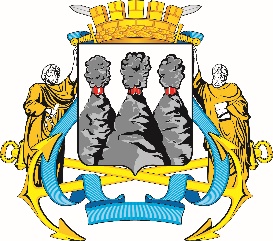 ГОРОДСКАЯ ДУМАПЕТРОПАВЛОВСК-КАМЧАТСКОГО ГОРОДСКОГО ОКРУГАот 25.11.2020 № 799-р33-я (внеочередная) сессияг.Петропавловск-КамчатскийО принятии решения о создании муниципального дорожного фонда Петропавловск-Камчатского городского округа Председатель Городской ДумыПетропавловск-Камчатскогогородского округаГ.В. Монахова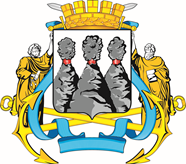 ГОРОДСКАЯ ДУМАПЕТРОПАВЛОВСК-КАМЧАТСКОГО ГОРОДСКОГО ОКРУГАГлаваПетропавловск-Камчатскогогородского округаК.В. Брызгин